WEEK VAN 29 NOVEMBER 2021Maandag 29 novemberBloemkoolsoepHamburgerGebakken ajuinKetchupFrieten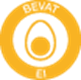 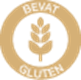 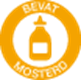 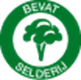 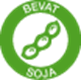 Dinsdag 30 novemberMinestronesoepKip Tikka MasalaQuinoa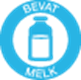 Donderdag 2 decemberPastinaaksoepVlaamse hutsepotBreughelspekVrijdag 3 decemberGroentesoepGegratineerde pastaschotel metgekookte hamblokjes en broccoli